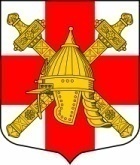 АДМИНИСТРАЦИЯСИНЯВИНСКОГО ГОРОДСКОГО ПОСЕЛЕНИЯКИРОВСКОГО МУНИЦИПАЛЬНОГО РАЙОНА ЛЕНИНГРАДСКОЙ ОБЛАСТИП О С Т А Н О В Л Е Н И Еот   «03» июня 2020 г.  № 168О порядке и сроках применения взысканий за несоблюдение муниципальным служащим ограничений и запретов, требований о предотвращении или об урегулировании конфликта интересов и неисполнение обязанностей, установленных в целях противодействия коррупцииВ соответствии с Федеральным законом от 25 декабря  № 273-ФЗ «О противодействии коррупции», Федеральным законом от 02 марта 2007 года      № 25-ФЗ «О муниципальной службе в Российской Федерации», Областным законом Ленинградской области от 11.03.2008 № 14-оз «О правовом регулировании муниципальной службы в Ленинградской области» постановляю: 1. Утвердить Положение о порядке и сроках применения взысканий за несоблюдение муниципальным служащим ограничений и запретов, требований о предотвращении или об урегулировании конфликта интересов и неисполнение обязанностей, установленных в целях противодействия коррупции согласно  приложению к настоящему постановлению.2. Контроль за исполнением настоящего постановления оставляю за собой.Глава  администрации                                                             Е.В. ХоменокРазослано: в дело, сектор по общим вопросам, администрация  Синявинского городского поселения Кировского муниципального района Ленинградской области, сайт https://www.lo-si№yavi№o.ru/, Кировская городская прокуратура Ленинградской областиПриложение, утверждено постановлением администрации Синявинского городского поселения Кировского муниципального района Ленинградской области от «03» июня  2020 года № 168ПОЛОЖЕНИЕ О ПОРЯДКЕ И СРОКАХ ПРИМЕНЕНИЯ ВЗЫСКАНИЙ ЗА НЕСОБЛЮДЕНИЕ МУНИЦИПАЛЬНЫМ СЛУЖАЩИМ ОГРАНИЧЕНИЙ И ЗАПРЕТОВ, ТРЕБОВАНИЙ О ПРЕДОТВРАЩЕНИИ ИЛИ ОБ УРЕГУЛИРОВАНИИ КОНФЛИКТА ИНТЕРЕСОВ И НЕИСПОЛНЕНИЕ ОБЯЗАННОСТЕЙ, УСТАНОВЛЕННЫХ В ЦЕЛЯХ ПРОТИВОДЕЙСТВИЯ КОРРУПЦИИ1. Настоящим Положением в соответствии с Федеральным законом от 2 марта 2007 года № 25-ФЗ «О муниципальной службе в Российской Федерации» (далее - Федеральный закон «О муниципальной службе в Российской Федерации») определяется порядок и сроки применения взысканий, предусмотренных статьями 14.1, 15 и 27 Федерального закона «О муниципальной службе в Российской Федерации», за несоблюдение ограничений и запретов, требований о предотвращении или об урегулировании конфликта интересов и неисполнение обязанностей, установленных в целях противодействия коррупции Федеральным законом «О муниципальной службе в Российской Федерации», Федеральным законом от 25 декабря 2008 года № 273-ФЗ «О противодействии коррупции» (далее - Федеральный закон «О противодействии коррупции») и другими федеральными законами (далее также - взыскания), в отношении муниципальных служащих, замещающих должности муниципальной службы в администрации Синявинского городского поселения Кировского муниципального района Ленинградской области (далее - муниципальные служащие).2. Взыскания применяются главой администрации Синявинского городского поселения Кировского муниципального района Ленинградской области (далее – глава администрации) на основании:1) доклада о результатах проверки соблюдения муниципальными служащими ограничений и запретов, требований о предотвращении или об урегулировании конфликта интересов, исполнения ими обязанностей, установленных Федеральным законом «О противодействии коррупции» и другими федеральными законами (далее - проверка), проведенной начальником сектора по общим вопросам администрации Синявинского городского поселения Кировского муниципального района Ленинградской области  (далее – начальник сектора по общим вопросам);2) рекомендации комиссии по соблюдению требований к служебному поведению муниципальных служащих и урегулированию конфликта интересов (далее также - комиссия) в случае, если доклад о результатах проверки направлялся в комиссию;2-1) доклада начальника сектора по общим вопросам о совершении коррупционного правонарушения, в котором излагаются фактические обстоятельства его совершения, и письменного объяснения муниципального служащего только с его согласия и при условии признания им факта совершения коррупционного правонарушения (за исключением применения взыскания в виде увольнения в связи с утратой доверия);3) объяснений муниципального служащего;4) иных материалов.3. До применения взыскания глава администрации или уполномоченное им лицо должны затребовать от муниципального служащего письменное объяснение в отношении информации, являющейся основанием для применения взыскания (далее - объяснение).4. Уведомление (запрос) о необходимости представления объяснения передается муниципальному служащему под расписку.5. Если по истечении двух рабочих дней со дня получения уведомления (запроса) указанное объяснение муниципальным служащим не представлено, начальник сектора по общим вопросам составляет в письменной форме акт о непредставлении объяснения, который должен содержать:1) дату и номер акта;2) время и место составления акта;3) фамилию, имя, отчество муниципального служащего;4) дату, номер уведомления (запроса) о представлении объяснения, дату получения указанного уведомления (запроса) муниципальным служащим;5) сведения о непредставлении объяснения (отказ муниципального служащего от представления объяснения либо иное);6) подписи начальника сектора по общим вопросам, составившего акт, а также двух муниципальных служащих, подтверждающих непредставление муниципальным служащим объяснения.6. Непредоставление муниципальным служащим объяснения не является препятствием для применения взыскания.7. При применении взысканий, предусмотренных статьями 14.1, 15 и 27 Федерального закона «О муниципальной службе в Российской Федерации», проводится проверка.8. Проверка осуществляется в порядке, определенном в статье 7-2 областного закона от 11 марта 2008 года № 14-оз «О правовом регулировании муниципальной службы в Ленинградской области».8-1. В отношении главы местной администрации по контракту проверка осуществляется в порядке, определенном статьей 7-2 областного закона от 11 марта 2008 года № 14-оз «О правовом регулировании муниципальной службы в Ленинградской области», за исключением проверки достоверности и полноты сведений о доходах, расходах, об имуществе и обязательствах имущественного характера, которая осуществляется в порядке, установленном областным законом об отдельных вопросах реализации законодательства в сфере противодействия коррупции.9. По окончании проверки начальник сектора по общим вопросам  подготавливается доклад о результатах проведения проверки, в котором указываются факты и обстоятельства, установленные по результатам проверки. Доклад представляется главе администрации не позднее пяти рабочих дней со дня истечения срока проведения проверки.10. В случае если в докладе о результатах проверки определено, что выявленные в ходе проверки факты и обстоятельства не подтверждают несоблюдение муниципальным служащим ограничений и запретов, требований о предотвращении или об урегулировании конфликта интересов, неисполнение им обязанностей, установленных в целях противодействия коррупции Федеральным законом «О муниципальной службе в Российской Федерации», Федеральным законом «О противодействии коррупции» и другими федеральными законами (далее - факт совершения муниципальным служащим коррупционного правонарушения), глава администрации в течение трех рабочих дней со дня поступления доклада о результатах проверки принимает решение об отсутствии факта совершения муниципальным служащим коррупционного правонарушения.11. В случае если в результате проверки определено, что выявленные в ходе проверки факты и обстоятельства свидетельствуют о факте совершения муниципальным служащим коррупционного правонарушения, доклад о результатах проверки должен содержать одно из следующих предложений:1) о применении к муниципальному служащему взыскания, предусмотренного статьями 14.1, 15 и 27 Федерального закона «О муниципальной службе в Российской Федерации», с указанием конкретного вида взыскания;2) о представлении материалов проверки и направлении доклада о результатах проверки в комиссию по соблюдению требований к служебному поведению муниципальных служащих и урегулированию конфликта интересов.11-1. В случае если в качестве иных материалов, указанных в подпункте 4 пункта 2 настоящего Положения, являющихся основанием для применения взыскания, поступило заявление Губернатора Ленинградской области в соответствии с частью 11 статьи 15 Федерального закона «О муниципальной службе в Российской Федерации», положения пунктов 9 - 11 настоящего Положения не применяются.12. Глава администрации в течение трех рабочих дней со дня поступления доклада о результатах проверки в соответствии с пунктом 11 настоящего Положения либо заявления Губернатора Ленинградской области в соответствии с пунктом 11-1 настоящего Положения принимает одно из следующих решений:1) о применении взыскания, предусмотренного статьями 14.1, 15 и 27 Федерального закона «О муниципальной службе в Российской Федерации», с указанием конкретного вида взыскания;2) о представлении материалов проверки и направлении доклада о результатах проверки в комиссию по соблюдению требований к служебному поведению муниципальных служащих и урегулированию конфликта интересов.13. В случае принятия главой администрации решения, предусмотренного подпунктом 2 пункта 12 настоящего Положения, материалы проверки и доклад о результатах проверки направляются начальником сектора по общим вопросам в течение одного рабочего дня со дня поступления такого решения в комиссию для рассмотрения на заседании комиссии в порядке и сроки, установленные Положением о комиссии.14. По результатам рассмотрения материалов проверки и доклада о результатах проверки комиссией подготавливается в письменной форме одна из следующих рекомендаций:1) о неприменении к муниципальному служащему взыскания, предусмотренного статьями 14.1, 15 и 27 Федерального закона «О муниципальной службе в Российской Федерации», - в случае, если комиссией не установлен факт совершения муниципальным служащим коррупционного правонарушения;2) о применении к муниципальному служащему взыскания, предусмотренного статьями 14.1, 15 и 27 Федерального закона «О муниципальной службе в Российской Федерации», с указанием конкретного вида взыскания - в случае, если комиссией установлен факт совершения муниципальным служащим коррупционного правонарушения.Рекомендации комиссии представляются секретарем комиссии представителю нанимателя (работодателю) в течение двух рабочих дней со дня проведения заседания комиссии.15. Глава администрации в течение трех рабочих дней со дня поступления рекомендаций комиссии принимает одно из следующих решений:1) об отсутствии факта совершения муниципальным служащим коррупционного правонарушения;2) о применении к муниципальному служащему взыскания, предусмотренного статьями 14.1, 15 и 27 Федерального закона «О муниципальной службе в Российской Федерации», с указанием конкретного вида взыскания.16. При применении взысканий, предусмотренных статьями 14.1, 15 и 27 Федерального закона «О муниципальной службе в Российской Федерации», учитываются характер совершенного муниципальным служащим коррупционного правонарушения, его тяжесть, обстоятельства, при которых оно совершено, соблюдение муниципальным служащим других ограничений и запретов, требований о предотвращении или об урегулировании конфликта интересов и исполнение им обязанностей, установленных в целях противодействия коррупции, а также предшествующие результаты исполнения муниципальным служащим своих должностных обязанностей.17. Взыскания, предусмотренные статьями 14.1, 15 и 27 Федерального закона «О муниципальной службе в Российской Федерации», применяются не позднее шести месяцев со дня поступления информации о совершении муниципальным служащим коррупционного правонарушения, не считая периодов временной нетрудоспособности муниципального служащего, нахождения его в отпуске, и не позднее трех лет со дня совершения им коррупционного правонарушения. В указанные сроки не включается время производства по уголовному делу.18. За каждое несоблюдение ограничений и запретов, требований о предотвращении или об урегулировании конфликта интересов и неисполнение обязанностей, установленных в целях противодействия коррупции Федеральным законом «О муниципальной службе в Российской Федерации», Федеральным законом «О противодействии коррупции» и другими федеральными законами, может быть применено только одно взыскание.19. Подготовку проекта правового акта о применении к муниципальному служащему взыскания с указанием коррупционного правонарушения и нормативных правовых актов, положения которых им нарушены, или об отказе в применении к муниципальному служащему такого взыскания с указанием мотивов осуществляет начальник сектора по общим вопросам в течение трех рабочих дней со дня принятия решения главой администрации.20. В правовом акте о применении к муниципальному служащему взыскания в случае совершения им коррупционного правонарушения в качестве основания применения взыскания указывается часть 1 или 2 статьи 27.1 Федерального закона «О муниципальной службе в Российской Федерации».21. Копия правового акта о применении к муниципальному служащему взыскания с указанием коррупционного правонарушения и нормативных правовых актов, положения которых им нарушены, или об отказе в применении к муниципальному служащему такого взыскания с указанием мотивов вручается муниципальному служащему под расписку в течение пяти дней со дня издания соответствующего правового акта, не считая времени отсутствия муниципального служащего на службе.22. Если муниципальный служащий отказывается ознакомиться с данным правовым актом под расписку, начальником сектора по общим вопросам составляется в письменной форме соответствующий акт, который должен содержать:1) дату и номер акта;2) время и место составления акта;3) фамилию, имя, отчество муниципального служащего;4) факт отказа муниципального служащего от ознакомления с правовым актом под расписку;5) подписи начальника сектора по общим вопросам, составившего акт, а также двух муниципальных служащих, подтверждающих отказ муниципального служащего от ознакомления с правовым актом под расписку.23. Если в течение одного года со дня применения взыскания муниципальный служащий не был подвергнут дисциплинарному взысканию или взысканию, предусмотренным пунктом 1 или 2 части 1 статьи 27 Федерального закона «О муниципальной службе в Российской Федерации», он считается не имеющим взыскания.24. Муниципальный служащий имеет право обжаловать решение о наложении взыскания в соответствии с трудовым законодательством, включая обжалование в суд.